 Landing Community Association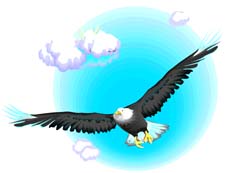                         CLCA                  2020 MEMBERSHIP APPLICATIONCLCA is delighted to have you as a member! Your membership will cover the period May 1, 2020 through April 30, 2021. Annual dues are $40.00 for Regular Membership (Property Owner) or $80.00 for Associate Membership (Eligible Relative of Regular Member) and entitle you to the use of the CLCA Clubhouse, , Walking Trails and  in the community. CLCA also gladly accepts any donation that you can make to support the street lighting costs at the intersection of Route 298 and . REMEMBER: living in a water access community with a strong community association increases the value of your home and promotes a community atmosphere. MEMBERSHIP TYPE: (Check One)      Regular (__)     Associate (__) Name: _________________________________________Mailing Address: _______________________________________City, State, Zip: __________________________________Phone: ______________________________   Cell: ____________________________E-Mail Address*: __________________________  CLCA address (if different than above) _____________________________________Associate Membership Must Show Regular Member Sponsor Name & Parcel ID No.Sponsor Name: ___________________________	Parcel ID No.: ___________	Relationship to Sponsor: ___________________Signature of Sponsor: _________________________Amount enclosed: $40____       $80______   Donation: $______We have switched from stickers to membership cards. Would you like one?        Yes, I would like a card.Please remit this form with your check made out to CLCA to: Landing Community Association
*We to use email for communication during the year to save money!